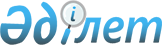 Шет елдермен ынтымақтастық жөнiндегi бiрлескен үкiметаралық комиссиялардың жұмысын жандандыру туралы
					
			Күшін жойған
			
			
		
					Қазақстан Республикасы Үкiметiнiң қаулысы 1998 жылғы 19 наурыздағы N 231. Күші жойылды - Қазақстан Республикасы Үкіметінің 2002.05.29. N 594 қаулысымен. ~P020594

      Үкiметаралық комиссиялардың (комитеттердiң, кеңестердiң және топтардың) жұмысын жандандыру мақсатында Қазақстан Республикасының Үкiметi қаулы етедi: 

      1. Қазақстан Республикасының Сыртқы iстер министрлiгiне: 

      1) Қазақстан Республикасының Инвестициялар жөнiндегi агенттігімен бiрлесе отырып Қазақстан Республикасының Стратегиялық жоспарлау және реформалар жөнiндегi агенттiгi мен Энергетика, индустрия және сауда министрлiгiнiң қатысуымен үкiметаралық комиссиялардың қызметiн үйлестiру; 

      2) Қазақстан Республикасының Үкiметiне үкiметаралық комиссиялардың жұмысы туралы жылына бiр рет (келесi жылдың қаңтар-наурыз айларында) ақпарат беру; 

      3) Қазақстан Республикасының Стратегиялық жоспарлау және реформалар жөнiндегi агенттiгiмен және Энергетика, индустрия және сауда министрлiгiмен, басқа да мүдделi министрлiктермен және өзге де орталық атқарушы органдармен бiрлесе отырып: 

      Қазақстан Республикасының сауда-экономикалық байланыстарын дамыту басымдықтарына сәйкес бiрлескен үкiметаралық комиссиялардың шетел бөлiгiнiң төрағаларымен келiсiм бойынша екiжақты ынтымақтастықты жандандыру жөнiндегi комиссиялардың жұмыс бағдарламаларын әзiрлеу; 

      екiжақты негiзде ынтымақтастықты дамытуға тiкелей мүдделi шетелдiк және қазақстандық кәсiпкерлер арасынан комиссиялардың жанынан бастамашы топтарын (iскерлiк кеңестердi) құру, тиiстi тараптардың құзыреттi органдарымен келiсiм бойынша, жұмыс iстемей отырған комиссияларды орынды жерiнде, тарату туралы мәселенi қарау; 

      4) бiрлескен үкiметаралық комиссиялардың жұмысына және комиссиялар мәжiлiстерiнiң барысында қол жеткiзiлген шешiмдер мен уағдаластықтардың iске асуына бақылауды ұйымдастыруға нақты көмек көрсетуде Қазақстан Республикасының дипломатиялық өкiлдiктерiнiң рөлiн арттыру жөнiндегi жұмысты жүргiзу; 

      5) үкiметаралық комиссиялардың шетел бөлiгiнiң кандидатуралары анықталмағандарының төрағаларын тездетiп тағайындау жөнiнде жұмыс жүргiзу тапсырылсын. 

      ЕСКЕРТУ. 1-тармақ өзгертілді - ҚР Үкіметінің 1999.06.01. N 686 

               қаулысымен. P990686_ 

      2. Бiрлескен үкiметаралық комиссиялардың қазақстандық бөлiгiнiң төрағаларына үкiметаралық комиссиялардың қазақстандық бөлiгiнiң құрамын белгiлеу құқығы берiлсiн. 

      3. АҚШ-пен екіжақты ынтымақтастық деңгейінің өсуі мен серпінін назарға ала отырып қазақстан-американ бірлескен комиссиясының тең төрағасы лауазымына (Аға тең төрағалар - Қазақстан Республикасының Президенті Н.Ә.Назарбаев, АҚШ Вице-Президенті А.Гор, тең төраға - жаңа тәуелсіз мемлекеттерге қатысты АҚШ саясатын арнайы үйлестіруші, АҚШ-тың ерекше тапсырмалар жөніндегі Елшісі С. Сестанович) Қазақстан Республикасы Премьер-Министрінің орынбасары - Қазақстан Республикасының Сыртқы істер министрі Қ.К.Тоқаев ұсынылсын. 

      ЕСКЕРТУ. 3-тармақ жаңа редакцияда - ҚР Үкіметінің 1999.06.01. N 686               қаулысымен.  P990686_     4.     ЕСКЕРТУ. 4-тармақтың күші жойылды - ҚР Үкіметінің 1999.06.01. N 686               қаулысымен.  P990686_     5. Шет елдермен ынтымақтастық жөнiндегi үкiметаралықкомиссиялардың қазақстандық бөлiгiнiң тең төрағалары 1-қосымшағасәйкес тағайындалсын.     6. Қазақстан Республикасының Сыртқы iстер министрлiгi Үкiметтiңбұрын қабылдаған шешiмдерiн осы қаулыға сәйкес келтiру үшiн он күнмерзiм iшiнде ұсыныстар енгiзсiн.     Қазақстан Республикасының          Премьер-Министрi                                   Қазақстан Республикасы Үкіметінің                                    1998 жылғы 19 наурыздағы N 231                                          қаулысына 1-қосымша     Шет елдермен ынтымақтастық жөнiндегі бiрлескен үкiметаралық                  комиссиялардың Қазақстан бөлiгі тең төрағаларының құрамыҚазақстан-әзербайжан              - Владимир Сергеевич Школьник -экономикалық                        Қазақстан Республикасыынтымақтастық жөнiндегi             Премьер-Министрiнiң орынбасары -комиссиясы                          Қазақстан Республикасының                                    Энергетика және минералдық ресурстар                                    министрiҚазақстан-армян                   - Асан Егiнбайұлы Қожақов -сауда-экономикалық                  Қазақстан Республикасыныңынтымақтастық жөнiндегi             Сыртқы iстер министрлiгiкомиссиясы                          Тәуелсiз Мемлекеттер                                    Достастығы iстерi жөнiндегi                                    Комитетiнiң төрағасыҚазақстан-белорус                 - Владимир Сергеевич Школьник -сауда-экономикалық                  Қазақстан Республикасыынтымақтастық жөнiндегi             Премьер-Министрiнiң орынбасары -комиссиясы                          Қазақстан Республикасының                                    Энергетика және минералдық ресурстар                                    министрiҚазақстан-грек                    - Жақсыбек Әбдiрахметұлы Құлекеев - экономикалық және                   Қазақстан Республикасыныңтехнологиялық                       Экономика және сауда министрiынтымақтастық жөнiндегi             комиссиясы Қазақстан-грузин                  - Тимур Асқарұлы Құлыбаев -сауда-экономикалық                  "Мұнай және газ тасымалдауынтымақтастық жөнiндегi             жөнiндегi ұлттық компаниясы"комиссиясы                          ЖАҚ-ның бас директорыҚазақстан-қырғыз                  - Кәрiм Қажымқанұлы Мәсiмов - бiрлескен комиссиясы                Қазақстан Республикасы                                    Премьер-Министрiнiң орынбасарыҚазақстан-молдова                 - Заманбек Қалабайұлы Нұрқадiлов - экономикалық                        Қазақстан Республикасыынтымақтастық жөнiндегi             Төтенше жағдайлар жөнiндегiаралас комиссиясы                   агенттігiнiң төрағасыҚазақстан-ресей                   - Кәрiм Қажымқанұлы Мәсiмов -ынтымақтастық жөнiндегi             Қазақстан Республикасыкомиссиясы                          Премьер-Министрiнiң орынбасарыҚазақстан-ресей                   - Александр Иванович Андрющенко -шекаралық ынтымақтастық             Қазақстан Республикасыныңжөнiндегi шағын                     Экономика және саудакомиссиясы                          вице-министрiҚазақстан-ресей                   - Владимир Сергеевич Школьник -"Байқоңыр" кешенi                   Қазақстан Республикасыжөнiндегi шағын                     Премьер-Министрiнiң орынбасары - комиссиясы                          Қазақстан Республикасының                                    Энергетика және минералдық                                    ресурстар министрiҚазақстан-ресей                   - Абылай Исабекұлы Мырзахметов -көлiк жөнiндегi                     Қазақстан Республикасыныңшағын комиссиясы                    Көлiк және коммуникациялар                                    министріҚазақстан-тәжiк                   - Владимир Сергеевич Школьник -экономикалық                        Қазақстан Республикасыынтымақтастық жөнiндегі             Премьер-Министрiнiң орынбасары -комиссиясы                          Қазақстан Республикасының                                    Энергетика және минералдық                                    ресурстар министрiҚазақстан-түркiмен                - Кәрiм Қажымқанұлы Мәсiмов - экономикалық                        Қазақстан Республикасыынтымақтастық жөнiндегi             Премьер-Министрiнiң орынбасарыбiрлескен комиссиясы Қазақстан-өзбек                   - Кәрiм Қажымқанұлы Мәсiмов -екi жақты ынтымақтастық             Қазақстан Республикасыжөнiндегi комиссиясы                Премьер-Министрiнiң орынбасарыҚазақстан-украин                  - Владимир Сергеевич Школьник -экономикалық                        Қазақстан Республикасыынтымақтастық жөнiндегi             Премьер-Министрiнiң орынбасары -комиссиясы                          Қазақстан Республикасының                                    Энергетика және минералдық                                    ресурстар министрiҚазақстан-американ                - Владимир Сергеевич Школьник -энергетика саласындағы              Қазақстан Республикасыәрiптестiк бойынша                  Премьер-Министрiнiң орынбасары -арнайы комиссиясы                   Қазақстан Республикасының                                    Энергетика және минералдық                                    ресурстар министрiҚазақстан-болгар                  - Гүлжан Жанпейiсқызы Қарағұсова -сауда-экономикалық                  Қазақстан Республикасыныңбайланыстар және                    Еңбек және халықты әлеуметтiк қорғауғылыми-техникалық                   министрiынтымақтастық жөнiндегiкомиссиясы Қазақстан-британ                  - Кәрiм Қажымқанұлы Мәсiмов - сауда-өнеркәсiп кеңесi              Қазақстан Республикасы                                    Премьер-Министрiнiң орынбасарыҚазақстан-венгр                   - Ахметжан Смағұлұлы Есiмов -сауда-экономикалық                  Қазақстан Республикасыныңынтымақтастық жөнiндегi             Ауыл шаруашылығы министрiкомиссиясы  Қазақстан-вьетнам                 - Болат Далдайұлы Елеманов -сауда-экономикалық                  Қазақстан Республикасыныңынтымақтастық жөнiндегi             Энергетика және минералдық ресурстарбiрлескен комиссиясы                вице-министрiҚазақстан-герман                  - Жақсыбек Әбдiрахметұлы Құлекеев - сауда-экономикалық                  Қазақстан Республикасыныңынтымақтастық жөнiндегi             Экономика және сауда министрiжұмыс тобы   "Қазақстан-Төменгi                - Жақсыбек Әбдiрахметұлы Құлекеев -Саксония" жұмыс тобы                Қазақстан Республикасының                                    Экономика және сауда министрiҚазақстан-герман                  - Иманғали Нұрғалиұлы Тасмағамбетов -Қазақстан                           Қазақстан РеспубликасыРеспубликасында                     Премьер-Министрiнiң орынбасарытұратын этникалықнемiстер мәселелерiжөнiндегi үкiметаралықкомиссиясы  Қазақстан-герман                  - Мұхтар Абрарұлы Құл-Мұхаммед -мәдени ынтымақтастық                Қазақстан Республикасыныңмәселелері жөніндегі аралас         Мәдениет, ақпарат және қоғамдықкомиссиясы                          келiсiм министрi"Қазақстан Республикасы-          - Ахметжан Смағұлұлы Есiмов -Еуропалық Одақ"                     Қазақстан Республикасыныңынтымақтастық кеңесi                Ауыл шаруашылығы министрi"Қазақстан Республикасы-          - Нұртай Әбiқайұлы Әбiқаев -Еуропалық Одақ"                     Қазақстан Республикасының ынтымақтастық комитетi              Сыртқы iстер бiрiншi вице-министрiҚазақстан-египет                  - Мұхтар Абрарұлы Құл-Мұхаммед -сауда-экономикалық,                 Қазақстан Республикасыныңмәдени-гуманитарлық және            Мәдениет, ақпарат және қоғамдықғылыми-техникалық                   келiсiм министрiынтымақтастық жөнiндегiүкіметаралық комиссиясы Қазақстан-израиль                 - Иманғали Нұрғалиұлы Тасмағамбетов -сауда-экономикалық                  Қазақстан Республикасыбайланыстар жөнiндегi               Премьер-Министрiнiң орынбасарыкомиссиясы Қазақстан-Үндiстан                - Владимир Сергеевич Школьник -сауда-экономикалық,                 Қазақстан Республикасығылыми-техникалық,                  Премьер-Министрiнiң орынбасары -өнеркәсiп және мәдени               Қазақстан Республикасыныңынтымақтастық жөнiндегi             Энергетика және минералдық ресурстарүкiметаралық бiрлескен              министрiкомиссиясыҚазақстан-иран                    - Абылай Исабекұлы Мырзахметов -сауда-экономикалық,                 Қазақстан Республикасыныңғылыми-техникалық және              Көлiк және коммуникациялармәдени ынтымақтастық                министрi жөнiндегiүкiметаралық комиссиясыҚазақстан-испан                   - Зейнолла Халидоллаұлы Кәкiмжанов -сауда-экономикалық                  Қазақстан Республикасыныңынтымақтастық жөнiндегi             Мемлекеттiк кірiс министрiүкiметаралық комиссиясы  Қазақстан-итальян                 - Мәжит Төлеубекұлы Есенбаев -өнеркәсiптiк және                   Қазақстан Республикасының экономикалық                        Қаржы министрiынтымақтастық пен                   алмасу жөнiндегiүкiметаралық жұмыс тобыҚазақстан-катар                   - Мұхтар Абрарұлы Құл-Мұхаммед -жоғары деңгейдегi                   Қазақстан Республикасыныңбiрлескен комиссиясы                Мәдениет, ақпарат және қоғамдық                                    келiсiм министрiҚазақстан-қытай                   - Абылай Исабекұлы Мырзахметов -  сауда-экономикалық                  Қазақстан Республикасының  ынтымақтастық жөнiндегi             Көлiк және коммуникациялар     үкiметаралық комиссиясы             министрiҚазақстан-латвия                  - Жақсыбек Әбдiрахметұлы Құлекеев -сауда-экономикалық                  Қазақстан Республикасыныңынтымақтастық жөнiндегi             Экономика және сауда министрiүкіметаралық комиссиясы Қазақстан-ливия                   - Нұралы Сұлтанұлы Бектұрғанов -бiрлескен үкiметаралық              Қазақстан Республикасыныңкомиссиясы                          Білім және ғылым министрiҚазақстан-литва                   - Жақсыбек Әбдiрахметұлы Құлекеев -сауда-экономикалық                  Қазақстан Республикасыныңынтымақтастық жөнiндегi             Экономика және сауда министрiүкiметаралық комиссиясы Қазақстан-малайзия                - Нұртай Әбiқайұлы Әбiқаев -бiрлескен сауда -                   Қазақстан Республикасыныңэкономикалық комитетi               Сыртқы iстер бiрiншi вице-министрiҚазақстан-моңғол                  - Нұралы Сұлтанұлы Бектұрғанов - сауда-экономикалық,                 Қазақстан Республикасының  ғылыми-техникалық және              Білім және ғылым министрi мәдени ынтымақтастықжөнiндегi үкiметаралықкомиссиясы Қазақстан-пәкiстан                - Гүлжан Жанпейiсқызы Қарағұсова -сауда-экономикалық,                 Қазақстан Республикасыныңғылыми-техникалық және              Еңбек және халықты әлеуметтік қорғаумәдени ынтымақтастық                министрiжөнiндегi үкiметаралықбiрлескен комиссиясы Қазақстан-палестина               - Арман Ғалиасқарұлы Дунаев -сауда-экономикалық                  Қазақстан Республикасыныңынтымақтастық жөнiндегi             Қаржы вице-министрiкомиссиясы  Қазақстан-поляк                   - Вадим Павлович Зверьков -сауда-экономикалық                  Қазақстан Республикасының ынтымақтастық жөнiндегi             Көлiк және коммуникациялар вице-комиссиясы                          министрiҚазақстан-румын                   - Заманбек Қалабайұлы Нұрқадiлов -сауда-экономикалық және             Қазақстан Республикасыныңғылыми-техникалық                   Төтенше жағдайлар жөнiндегiынтымақтастық жөнiндегi             агенттiгiнiң төрағасыкомиссиясы Қазақстан-сауд                    - Мәжит Төлеубекұлы Есенбаев -сауда-экономикалық,                 Қазақстан Республикасыныңғылыми-техникалық және              Қаржы министрiмәдени ынтымақтастықжөнiндегi комиссиясыҚазақстан-словак                  - Нұртай Әбiқайұлы Әбiқаев -сауда-экономикалық және             Қазақстан Республикасыныңғылыми техникалық                   Сыртқы iстер бiрiнші вице-министрiынтымақтастық жөнiндегiкомиссиясы Қазақстан-таиланд                 - Дулат Оразбекұлы Қуанышев - сауда-экономикалық                  Қазақстан Республикасыныңынтымақтастық жөнiндегi             Сыртқы iстер вице-министрi үкiметаралық бiрлескенкомиссиясы Қазақстан-түрiк                   - Иманғали Нұрғалиұлы Тасмағамбетов -үкiметаралық                        Қазақстан Республикасыэкономикалық комиссиясы             Премьер-Министрiнiң орынбасарыҚазақстан-фин                     - Дулат Оразбекұлы Қуанышев -сауда-экономикалық                  Қазақстан Республикасыныңынтымақтастық жөнiндегi             Сыртқы iстер вице-министрiкомиссиясы Қазақстан-француз                 - Иманғали Нұрғалиұлы Тасмағамбетов -экономикалық                        Қазақстан Республикасыынтымақтастық жөнiндегi             Премьер-Министрiнiң орынбасарыүкiметаралық жұмыс тобы Қазақстан-чех                     - Нұртай Әбiқайұлы Әбiқаев -сауда-экономикалық                  Қазақстан Республикасыныңынтымақтастық жөнiндегi             Сыртқы iстер бiрiншi вице-министрiкомиссиясы Қазақстан-швейцария               - Дулат Оразбекұлы Қуанышев -сауда-экономикалық                  Қазақстан Республикасыныңынтымақтастық жөнiндегi             Сыртқы iстер вице-министрiкомиссиясы Қазақстан-әмiрлiк                 - Андарь Мәулешұлы Шоқпытов -сауда-экономикалық                  Қазақстан Республикасыныңынтымақтастық жөнiндегi             Табиғи ресурстар және қоршағанбiрлескен комиссиясы                ортаны қорғау министрiҚазақстан-эстон                   - Жақсыбек Әбдiрахметұлы Құлекеев -сауда-экономикалық                  Қазақстан Республикасыныңынтымақтастық жөнiндегi             Экономика және сауда министрiүкiметаралық комиссиясы Қазақстан-Оңтүстiк Корея          - Иманғали Нұрғалиұлы Тасмағамбетов -сауда-экономикалық және             Қазақстан Республикасығылыми-техникалық                   Премьер-Министрiнiң орынбасарыынтымақтастық жөнiндегiкомиссиясы Қазақстан-жапон                   - Қасымжомарт Кемелұлы Тоқаев - экономикалық                        Қазақстан Республикасыныңынтымақтастық жөнiндегi             Премьер-Министрiкомитетi       ЕСКЕРТУ. 1-қосымша жаңа редакцияда - ҚР Үкіметінің 1999.06.01. N 686               қаулысымен.  P990686_     ЕСКЕРТУ. 1-қосымша өзгердi - ҚР Үкіметінің 1998.07.27. N 706                         қаулысымен.  P980706_     ЕСКЕРТУ. 1-қосымша өзгердi - ҚР Үкіметінің 1998.10.29. N 1105                        қаулысымен.  P981105_     ЕСКЕРТУ. 1-қосымша өзгердi - ҚР Үкіметінің 1998.12.23. N 1319                        қаулысымен.  P981319_     ЕСКЕРТУ. 1-қосымша өзгердi - ҚР Үкіметінің 1999.09.20. N 1418                        қаулысымен.  P991418_     ЕСКЕРТУ. 1-қосымша жаңа редакцияда - ҚР Үкіметінің 1999.09.21. N 1424                қаулысымен.  P991424_     ЕСКЕРТУ. 1-қосымша жаңа редакцияда - ҚР Үкіметінің 1999.11.15. N 1715               қаулысымен.  P991715_     ЕСКЕРТУ. 1-қосымша өзгерді - ҚР Үкіметінің 2000.05.06. N 681               қаулысымен.  P000681_     ЕСКЕРТУ. 1-қосымша өзгерді - ҚР Үкіметінің 2000.09.22. N 1434               қаулысымен.  P001434_     ЕСКЕРТУ. 1-қосымша жаңа редакцияда - ҚР Үкіметінің 2001.03.29. N 403                қаулысымен.  P010403_     ЕСКЕРТУ. 1-қосымша өзгерді - ҚР Үкіметінің 2001.07.10. N 938               қаулысымен.  P010938_     ЕСКЕРТУ. 1-қосымша өзгерді - ҚР Үкіметінің 2001.08.29. N 1124               қаулысымен.  P011124_     ЕСКЕРТУ. 1-қосымша жаңа редакцияда - ҚР Үкіметінің 2001.12.25. N 1693               қаулысымен.  P011693_                                       Қазақстан Республикасы                                             Үкiметiнiң                                        1998 жылғы 19 наурыздағы                                        N 231 Қаулысына                                           2-қосымша      ЕСКЕРТУ. Қосымша өзгердi - ҚР Үкіметінің 1998.10.14.N 1036 қаулысымен.P981036_     ЕСКЕРТУ. Қосымша толықтырылды - ҚР Үкіметінің 1998.11.11.N 1154               қаулысымен.  P981154_     ЕСКЕРТУ. Қосымша өзгердi - ҚР Үкіметінің 1998.11.17.N 1163 қаулысымен.P981154_     ЕСКЕРТУ. Қосымша өзгердi - ҚР Үкіметінің 1999.01.06. N 8 қаулысымен.P990008_     ЕСКЕРТУ. 2-қосымша күшін жойды - ҚР Үкіметінің 1999.06.01. N 686               қаулысымен.  P990686_
					© 2012. Қазақстан Республикасы Әділет министрлігінің «Қазақстан Республикасының Заңнама және құқықтық ақпарат институты» ШЖҚ РМК
				